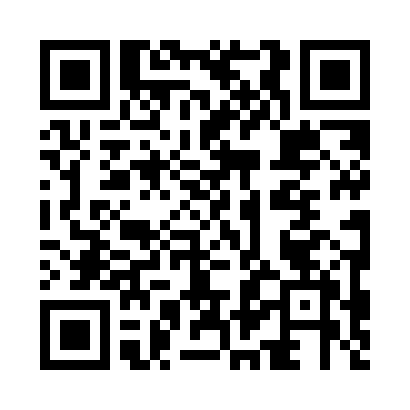 Prayer times for Alfambra, PortugalWed 1 May 2024 - Fri 31 May 2024High Latitude Method: Angle Based RulePrayer Calculation Method: Muslim World LeagueAsar Calculation Method: HanafiPrayer times provided by https://www.salahtimes.comDateDayFajrSunriseDhuhrAsrMaghribIsha1Wed5:026:401:326:248:259:572Thu5:016:391:326:258:269:583Fri4:596:381:326:258:2710:004Sat4:586:371:326:268:2810:015Sun4:566:361:326:268:2910:026Mon4:556:351:326:278:3010:037Tue4:536:341:326:278:3010:058Wed4:526:331:326:288:3110:069Thu4:506:321:326:288:3210:0710Fri4:496:311:326:298:3310:0811Sat4:486:301:326:298:3410:1012Sun4:466:291:326:308:3510:1113Mon4:456:281:326:308:3610:1214Tue4:446:271:326:308:3710:1315Wed4:436:261:326:318:3710:1416Thu4:416:251:326:318:3810:1617Fri4:406:251:326:328:3910:1718Sat4:396:241:326:328:4010:1819Sun4:386:231:326:338:4110:1920Mon4:376:231:326:338:4110:2021Tue4:366:221:326:348:4210:2222Wed4:356:211:326:348:4310:2323Thu4:346:211:326:358:4410:2424Fri4:336:201:326:358:4510:2525Sat4:326:191:326:358:4510:2626Sun4:316:191:326:368:4610:2727Mon4:306:181:326:368:4710:2828Tue4:296:181:336:378:4810:2929Wed4:286:171:336:378:4810:3030Thu4:286:171:336:388:4910:3131Fri4:276:171:336:388:5010:32